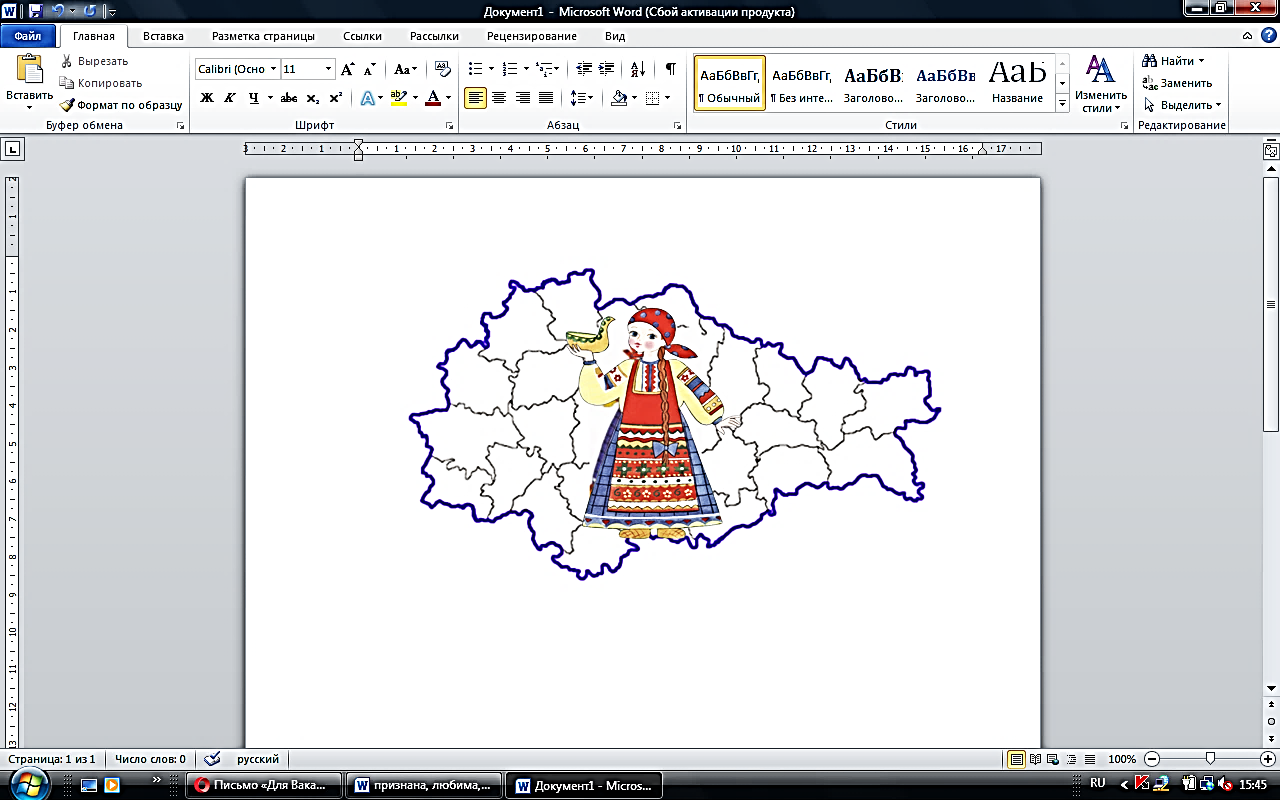 ПОЛОЖЕНИЕо VIII Региональной открытой научно-практической конференции, посвященной женщинам Курского края, 
"ПРИЗНАНА, ЛЮБИМА, ХРАНИМА КУРСКОЙ ЗЕМЛЕЙ" ПРОВОДЯЩИЕ ОРГАНИЗАЦИИКомитет образования и науки Курской областиКурская епархия Комитет образования города КурскаКурское региональное отделение Национальной родительской ассоциацииКурская областная организация «Союз женщин России»Курское региональное отделение общественной организации «Матери России»Курский государственный университетМБОУ «Средняя общеобразовательная школа № 18 имени А.С. Сергеева» города Курска  Место проведения: МБОУ «Средняя общеобразовательная школа №18 имени А.С.Сергеева».Аннотация: Историю любой страны создают люди. Курский край – не исключение. В летописи нашего края есть имена людей, оставивших память о себе своими делами, в основном, они мужские.  Однако по данным Всероссийской переписи, большинство жителей нашей области составляют женщины. И если попытаться нарисовать портрет «средней» жительницы Курской области, то получится, что это «русская женщина примерно 40 лет, православного вероисповедания, живущая в семье, состоящей из 2, реже – 3 человек». Много достойнейших женщин взрастила Курская земля. Цели и задачи конференции: повышение престижа женщины-курянки, интереса к ее личности; воспитание православных ценностей, духовности, нравственности, патриотизма на примере знаменитых женщин Курского края; формирование социальной успешности учащихся в процессе изучения жизненного пути и профессионального роста известных женщин Курска и Курской области.Примерные направления работы конференции1. Женщина в истории Курской области: забытые и открытые имена. 
2. Вечный образ женственности и христианской любви в творчестве курских поэтов, писателей, художников, композиторов. 4. Курянки, ковавшие Победу. 5. Женское образование в Курском крае: история, проблемы, перспективы. 6. Женщины-курянки – примеры супружеской любви и верности. (По стопам Февроньи Муромской).7. Сердце матери (Матери многодетных, приемных семей).8. «Серебряное» поколение матерей.9. Сила духа курской женщины.10. Жизнь длиной в столетие (о курянках-долгожительницах)11. Женщины – лауреаты конкурса общественного признания "Человек года — Курская антоновка" 12. Женщины-курянки – юбиляры, юбилейные даты и события 2022 года:13. Женщины-курянки – руководители учреждений, предприятий, общественных организаций.14. Учитель – женская профессия.15. Женщины – герои Курской области (Герои Советского Союза, России, Герои социалистического труда, Почетные граждане города Курска и Курской области и пр.)16. Памятники (в том числе архитектурные) связанные с именами курянок. 17. Золотые руки (о женщинах-курянках, рукодельницах, сохраняющих народные промыслы)Тематика и формат конференции могут быть расширены на основании поданных заявокУчастие в РОНПК «Признана любима, хранима Курской землей»Конференция проводится в дистанционном формате. В РОНПК могут принимать участие школьники 1-11 классов, представившие исследовательскую работу, подавшие заявки на участие в Организационный комитет. К участию принимаются как индивидуальные, так и групповые работы. Первый этап – отборочный – проводится с 01 февраля по 31 марта 2022 года (принимаются текстовые работы)          Второй этап – заочный (видеопрезентация/видеозащита работы) – проводится с 1 по 10 апреля 2022 г. Подведение итогов конференции – 21 апреля 2022 года. Экспертная комиссия отбирает лучшие работы для участия во втором этапе.Материалы, направленные на Конференцию, не рецензируются и не возвращаются.Организаторы Конференции могут вносить изменения в настоящее Положение.Комплект материалов (заявку и текстовую работу) необходимо направлять в организационный комитет по электронной почте: school18kursk@yandex.ru с названием Конференции в заголовке.Отправляя заявку, участник соглашается с условиями настоящего положения о Конференции, дает согласие на обработку и хранение персональных данных.Участие в Конференции бесплатное.Организаторы оставляют за собой право проверять поданные материалы на уникальность работы. При условии отсутствия уникальности более чем на 50%, работы к участию в конференции допускаться не будут.Оценка конкурсных материаловКонкурс проводится заочно на основе представленных авторами конкурсных материалов. Жюри рассматривает содержание материалов, их соответствие целям и задачам Конференции, критериям оценки. Экспертная комиссия определяет победителей Конференции. Подведение итогов Конференции По итогам Конференции на сайте школы в разделе «Конференции» «Признана, любима, хранима Курской землей», на странице муниципального ресурсного центра «ВКонтакте» https://vk.com/club199113203 публикуется список победителей. В соответствии со списком победителей производится награждение. Лучшие работы будут опубликованы в медиасборнике по итогам конференции, участники награждены дипломами, грамотами, сертификатами.Информационная поддержка КонференцииИнформационная поддержка конкурса осуществляется через сайт МБОУ «СОШ №18 имени А.С. Сергеева» г. Курска, социальную сеть «ВКонтакте», сотрудничество со СМИ Курской области. Контактная информацияМБОУ «Средняя общеобразовательная школа №18 имени А.С. Сергеева» г. КурскаПочтовый адрес: . Курск, ул. Советская, д. 25 Электронная почта: school18kursk@yandex.ruКонтактный телефон: (4712)513824Координатор работы конференции: Гладилина Марина Игоревна, заместитель директора по УВРКритерии оценки представленных работ на первом этапе (текстовый формат работы)1. Соответствие содержания работы предложенной тематике конференции.2. Умение школьников самостоятельно добывать и интерпретировать знания, исследовательский характер работы, глубина исследования.3. Неординарность, актуальность темы, глубина постановки проблемы, полнота содержания, логичность доказательства (рассуждения), творческий подход, наличие иллюстративных приложений, корректность в использовании первоисточников, их количество.4. Соответствие структуры работы требованиям реферата, проектной работы, эстетика оформления работы.Критерии оценки представленных работ на этапе видеозащиты проекта1. Представление работы на процедуре видеозащиты не более 7-10 минут. - Учитывается культура выступления, соблюдение правил этикета.- Неординарность формы представления работы (возможны стендовый доклад, компьютерная презентация, видеофильм и т.д.)- В выступлении обозначается актуальность выбранной темы, цель, задачи, методики, ход исследования, краткое изложение основной части работы, исследовательская ценность, практическая значимость, результаты, выводы и предложения, анализ используемой информации.Правила оформления материалов 
Заявка на участие и тексты представляются по электронной почте ДВУМЯ ОТДЕЛЬНЫМИ вложенными файлами. Вложения необходимо озаглавить следующим образом:Иванова И.И., заявка (предоставляется в Ворде и PDF)Иванова И.И., работаПри необходимости иллюстрирования работы дополнительным аудио-, видео и прочим оформлением прикрепляются дополнительные файлы: Иванова И.И., презентация (видео, аудио и пр.)Объем работы – до 30 страниц. Текстовые файлы необходимо сохранять в формате Документ Word (*.doc.)Требования к оформлению работы аналогичны оформлению реферативной работы. Обязателен титульный лист с указанием темы работы, фамилии, имени учащегося, выполнившего работу, класса, точным наименованием школы (с указанием области, района – для региональных заявок), ФИО руководителя работы, должности.В конце текста работы необходимо поместить список использованной литературы. ПРИЛОЖЕНИЕ 1Заявка на участие в VIII региональной открытой дистанционной научно-практической конференции «Признана, любима, хранима Курской землей» Наименование образовательного учрежденияДиректор образовательного учреждения             (подпись, расшифровка)                    М.П.Заявитель - участник Конференции подтверждает, что является автором представленных на Конференцию материалов и передает организаторам Конкурса право на их использование.Заявитель - участник Конференции дает согласие на обработку персональных данных, указанных в заявке. _____________________ (______________________)Подпись                                                               расшифровкаПРИЛОЖЕНИЕ 2Общие правила оформления работыОбщие требования ГОСТа требуют, чтобы текст работы был напечатан на белой бумаге формата А4 черным цветом. Преимущественный шрифт – Times New Roman. Кегль текста – 14 пт. Межстрочный интервал, за исключением титульного листа, полуторный. При редактировании титульника чаще всего применяется одинарный интервал.Требования к полям стандартные – по 15 мм для верхней и правой границ, 25 мм для левой и для нижней 30 мм.Нумерация осуществляется арабскими цифрами и включает в себя все страницы работы. Первая и вторая страницы, то есть титульный лист и содержание - не подлежат простановке цифр порядкового номера, но в нумерацию включены. Таким образом, нумерация начинается с цифры «3» на третьей странице с введением.Титульный листТитульник оформляется по индивидуальным правилам – он больше всех отличается от других элементов работы. Его цель – обеспечить читателя информацией об авторе исследования, теме и рядом других, менее важных, сведений.Схематично можно описать титульный лист, как элемент, состоящий из четырех отдельных блоков. Первый блок располагается в самом верху. Второй по центру. Третий в нижней части страницы справа. А четвертый – в самом низу. Все они, за исключением третьего, имеют выравнивание по центру строки. При этом одни их части могут выделяться прописными буквами.Первый блок включает в себя название учебного заведения, которое пишется на первой строчке прописными буквами. Образец титульного листа:Наименование образовательной организацииVIII Региональная открытая научно-практическая конференция, посвященная женщинам Курского края, 
"ПРИЗНАНА, ЛЮБИМА, ХРАНИМА КУРСКОЙ ЗЕМЛЕЙ" ФОРМА РАБОТЫНАЗВАНИЕ РАБОТЫВыполнил:учащийся 9а классаМБОУ «СОШ №83» г. КурскаИванов ИванРуководитель:
Сидоров Петр Петрович, учитель историиГодСодержаниеВторая страница работы – ее содержание, которое должно состоять из перечня всех структурных элементов, кроме титульника и самого содержания. К ним указываются страницы в тексте.Форматируется оно в соответствии со следующим образцом:СОДЕРЖАНИЕВведение, основная часть, заключениеТри составные части самого текста работы подчиняются общим стандартам форматирования текста. Оформление их заголовков производится аналогично содержанию.ЛитератураРаздел с литературой формируется в виде нумерованного списка не менее чем из пяти пунктов. Каждый источник оформляется в соответствии с правилами библиографического описания. Принцип последовательности для реферата – алфавитный. При этом важно помнить, что сначала следует указать литературные источники, а уже затем все остальные.№п/пФ.И. участника(полностью)КлассТема работыФ.И.О.(полностью)должность, руководителя работыАдрес ОУ, телефон школы, контактный телефон руководителя работы, адрес электронной почты руководителя работы (школы)Стр.Введение  3Глава 1. Ν6Глава 2. Ν11Глава 3. Ν13Заключение20Список использованной литературы23